Subject / Testyn: Planning Application No. 2021/01082/RG3 (IR) Location : Llanmaes, Llantwit MajorProposal : This scheme is a Flood Alleviation Scheme for Llanmaes Village.Public Right of Way No.3 Llanmaes (status – Footpath) will be affected by the scheme and an application to divert the footpath has been received. The public footpath must be available for safe use by the public at all times. Should the public footpath require temporary closure to assist in facilitating works an order should be sought under the Road Traffic Regulation Act 1984.No adverse effect should result to the public footpath, the applicant should ensure that materials are not stored on the footpath and no barriers, structures or any other obstructions placed across the legal alignment of the footpath. Any damage to the surface of the footpath as a result of the development is to be made good at the applicants own expense.Sandra ThomasOn behalf of Gwyn TeaguePublic Rights of Way OfficerMEMORANDUM / COFNODThe Vale of Glamorgan Council Regeneration & PlanningDock Office, Barry Docks, Barry, CF63 4RT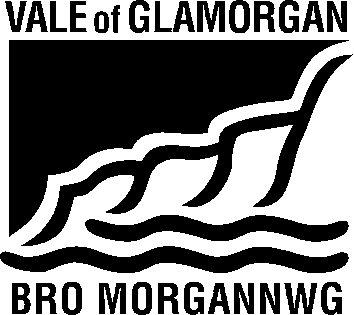 To / I:Regeneration and PlanningFrom / Oddi Wrth:Public Rights of Way OfficerDept / Adran:My Ref / Fy Cyf:L12/3Date / Dyddiad:31 August 2021Tel / Ffôn:(01446) 704705Your Ref / Eich Cyf:P/DC/LC/IR/2021/01082/RG3